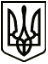 МЕНСЬКА МІСЬКА РАДАРОЗПОРЯДЖЕННЯ 29 червня  2022 року	м.Мена	№ 204Про виплату грошової допомоги при народженні дитиниКеруючись статтею 42 Закону України «Про місцеве самоврядування в Україні», відповідно до рішення 15 сесії Менської міської ради 8 скликання від 09 грудня 2021 року № 813  «Про затвердження  Програми  соціальної підтримки жителів Менської міської територіальної громади на 2022-2024 роки» зі змінами, розглянувши заяви та подані документи:Надати грошову  допомогу при народженні дитини: БОЛВІ Ірині Михайлівні, м. Мена, ( дитина –ХХХ) у розмірі 2000,00 грн;ДЕРКАЧ  Юлії Олегівні, м. Мена, (дитина – ХХХ) у розмірі 2000,00 грн.;ЗАЙЧЕНКО  Олександрі Миколаївні, с. Масалаївка, (дитина – ХХХ) у розмірі 2000,00 грн.;ТАРАН Вероніці Вікторівні, м. Мена, (дитина – ХХХ) у розмірі 2000,00 грн.;СІТЬКО Альоні Володимирівні, смт Березна, ( дитина – ХХХ) у розмірі 2000,00 грн.;ХОДЧЕНКО Олександрі Сергіївні, м. Мена, (дитина – ХХХ)  у  розмірі 2000,00 грн.;ШАПАРЬ Вікторії Миколаївні, м. Мена, ( дитина – ХХХ) у розмірі 2000,00 грн.ЮЩЕНКО Ярославі Валентинівні, м. Чернігів, (дитина – ХХХ) у розмірі 2000,00 грн.Начальнику відділу бухгалтерського обліку та звітності, головному бухгалтеру міської ради Ємець Т.О. забезпечити виплату коштів. Секретар ради 							Юрій СТАЛЬНИЧЕНКО